          Beacon Architecture 	   		mobile project         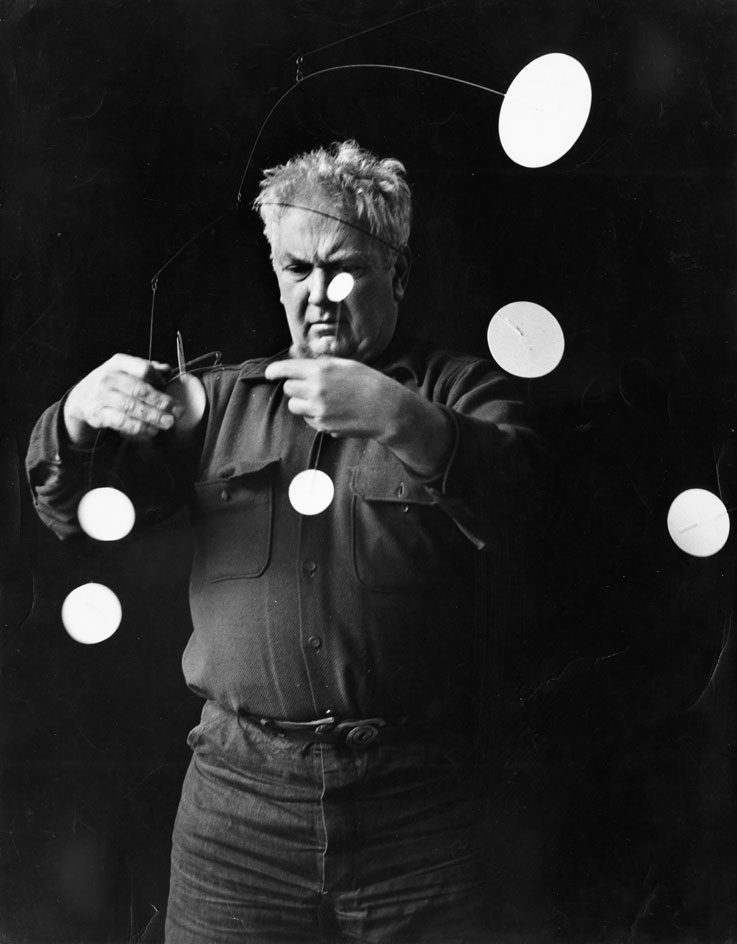 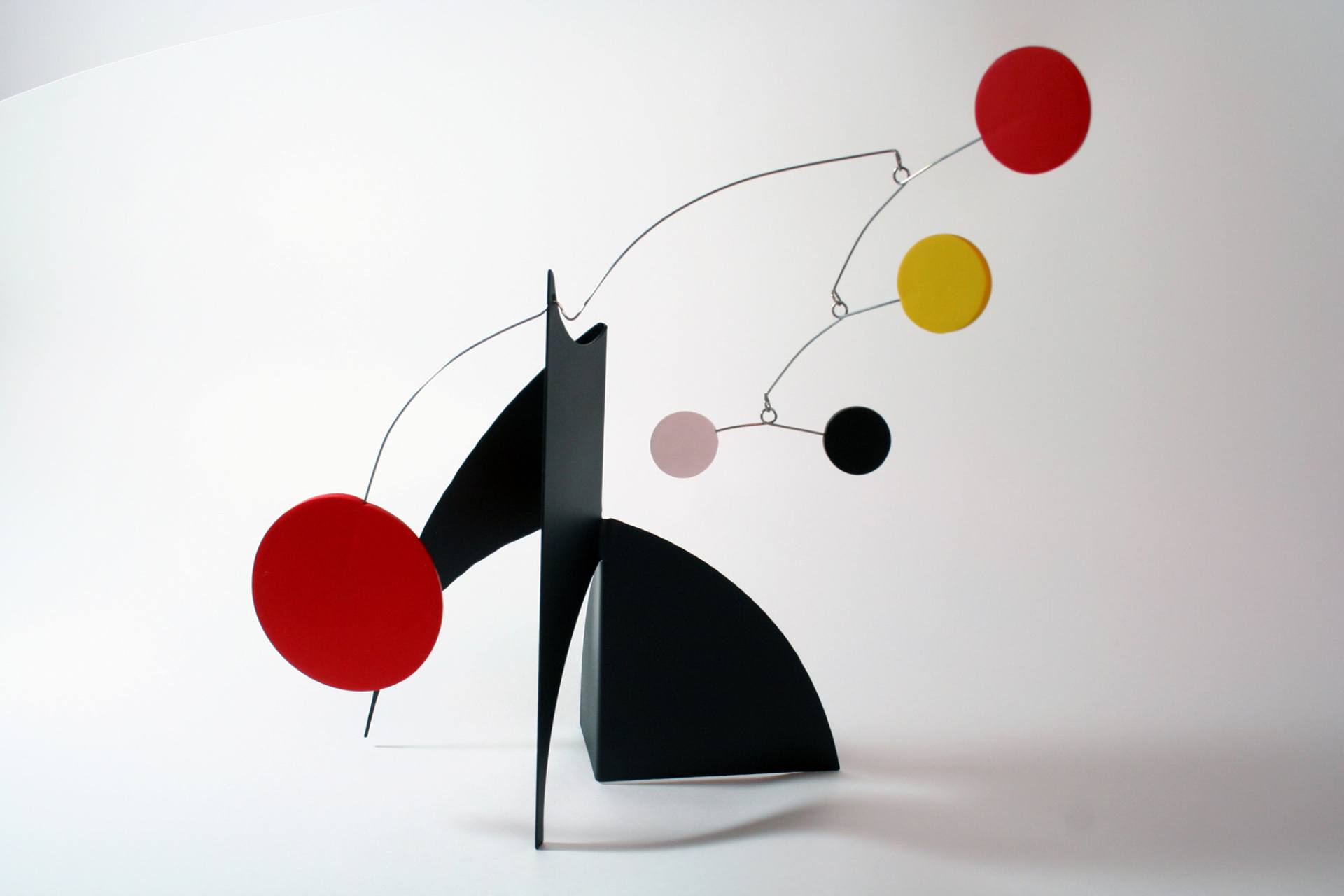 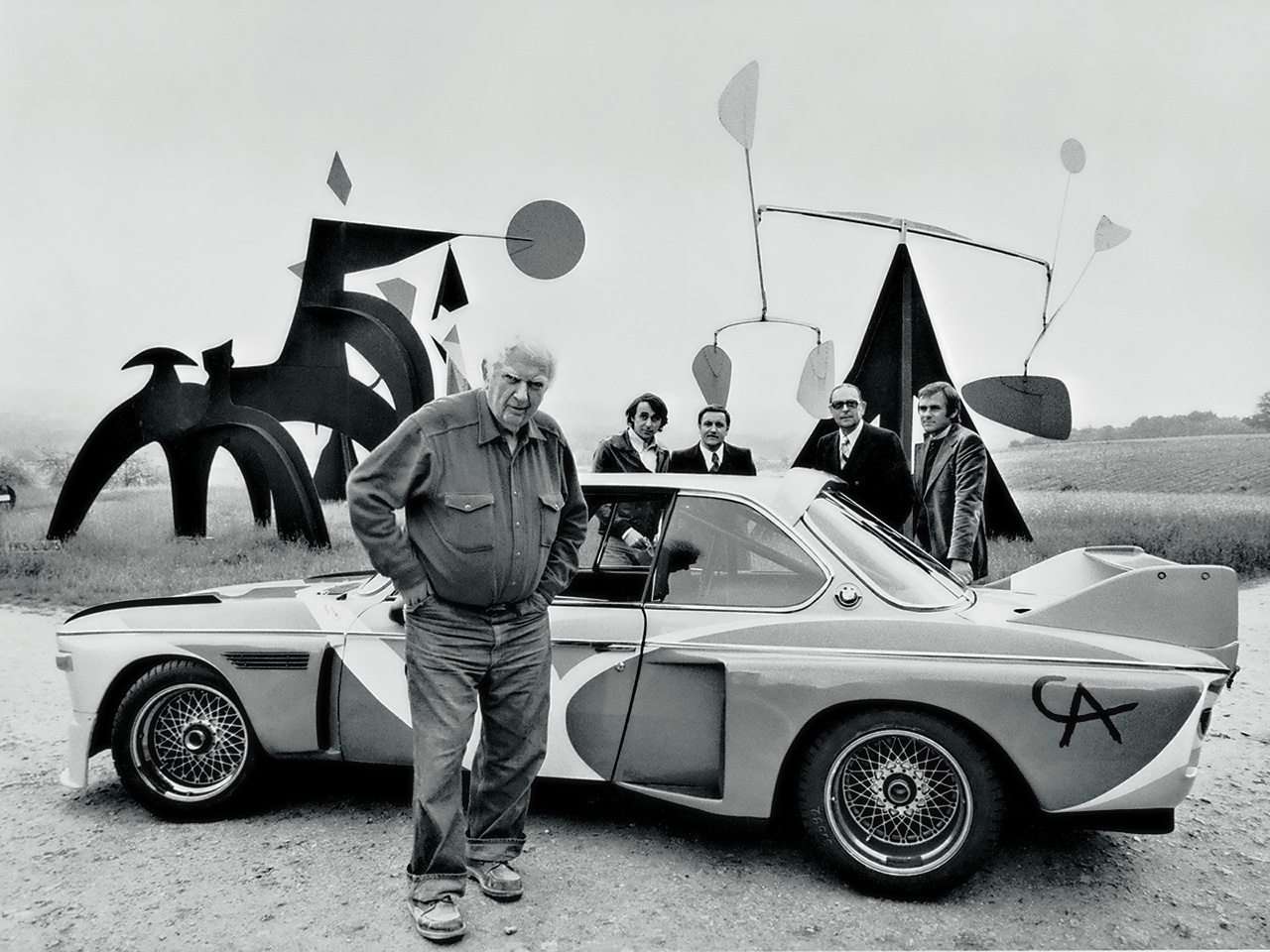 Essential Questions. What does balance mean in the physical world?  How can we balance objects in a complex arrangement of levers and fulcrums?  Design Task. Your job is to first design on paper (at least ten sketches of possible mobiles), then build 2 mobiles inspired by Alexander Calder:Mobile #1:  a smallish mobile of less than 10 connectionsMobile #2:  a larger mobile of more than 10 connectionsGuidelines. Your mobiles must…be able to rotate and move freelybe carefully constructed be in balanceCommon Core Standards:G-MG:  Modeling with Geometry.  Appling geometric concepts in modeling situations. I encourage you to “borrow” ideas from the following Calder library: 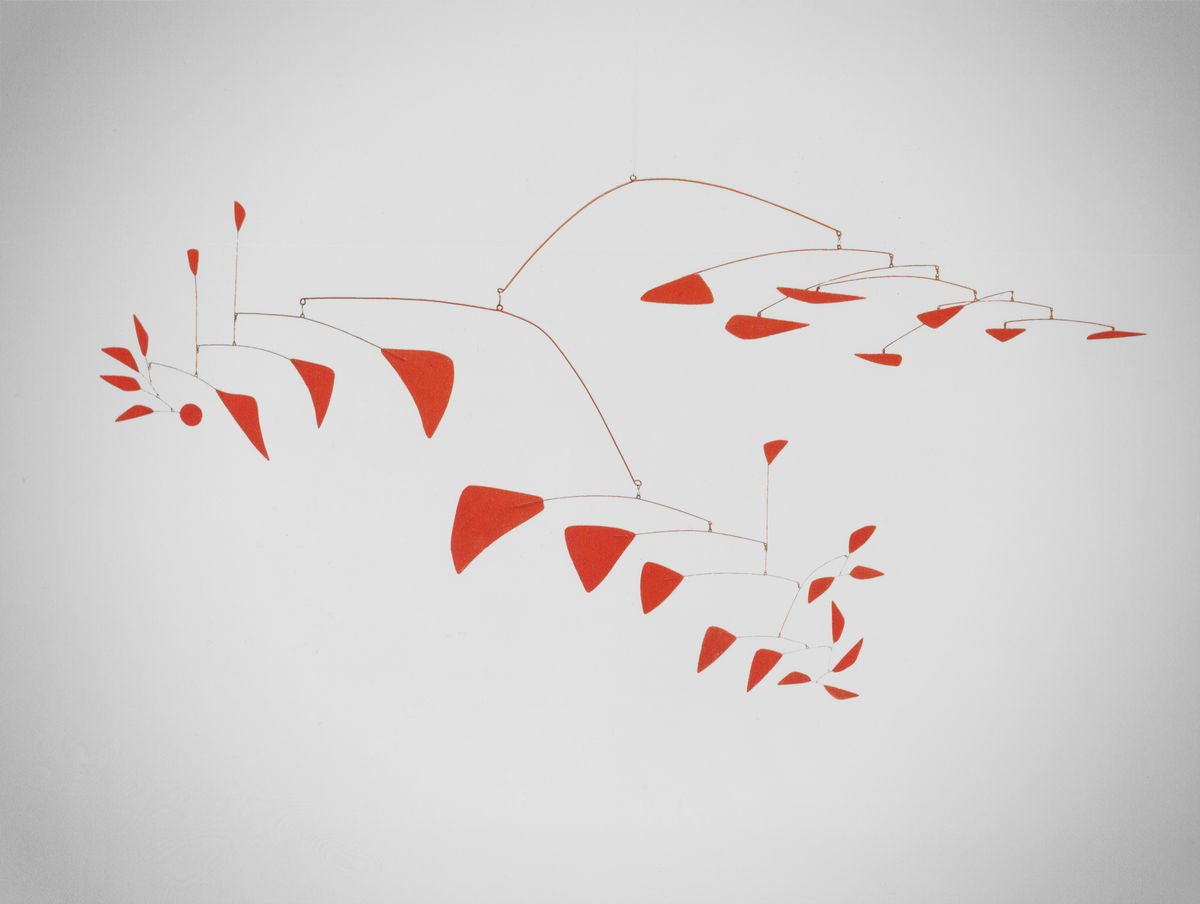 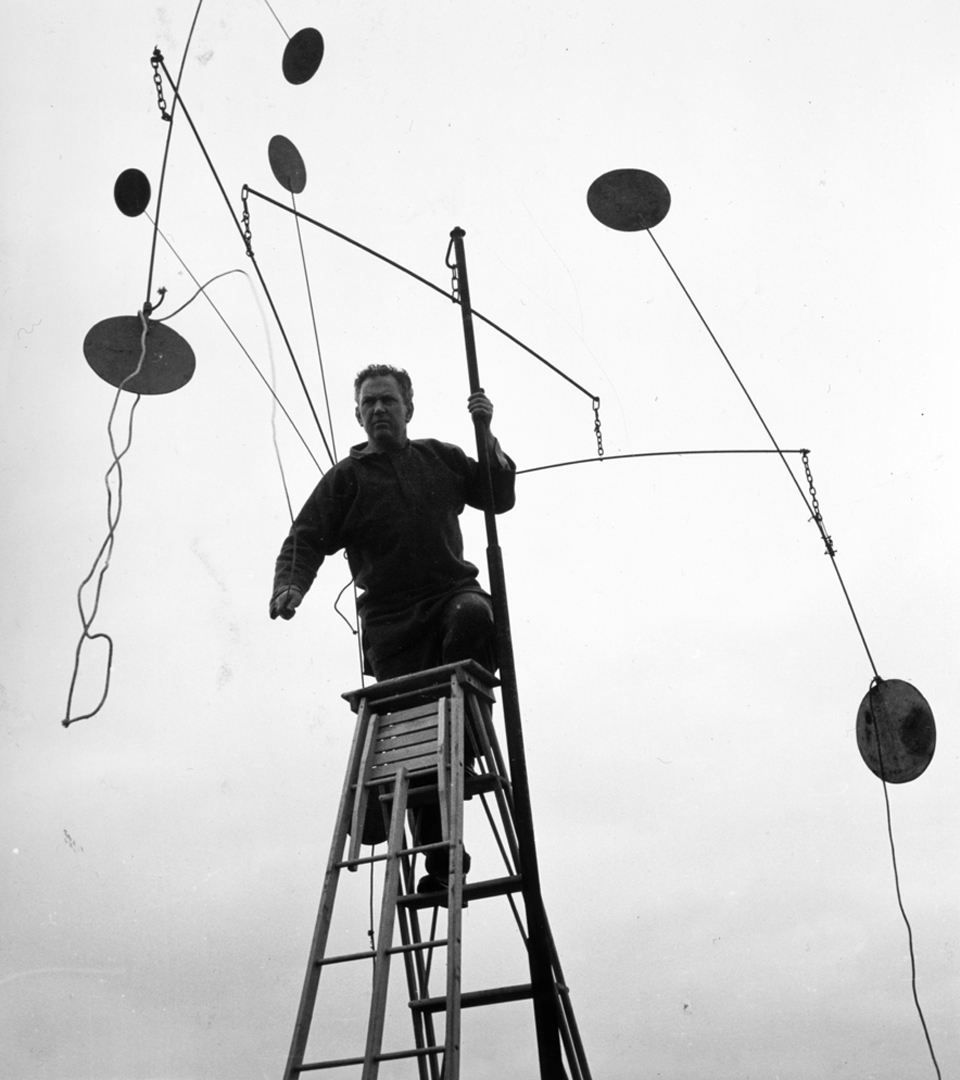 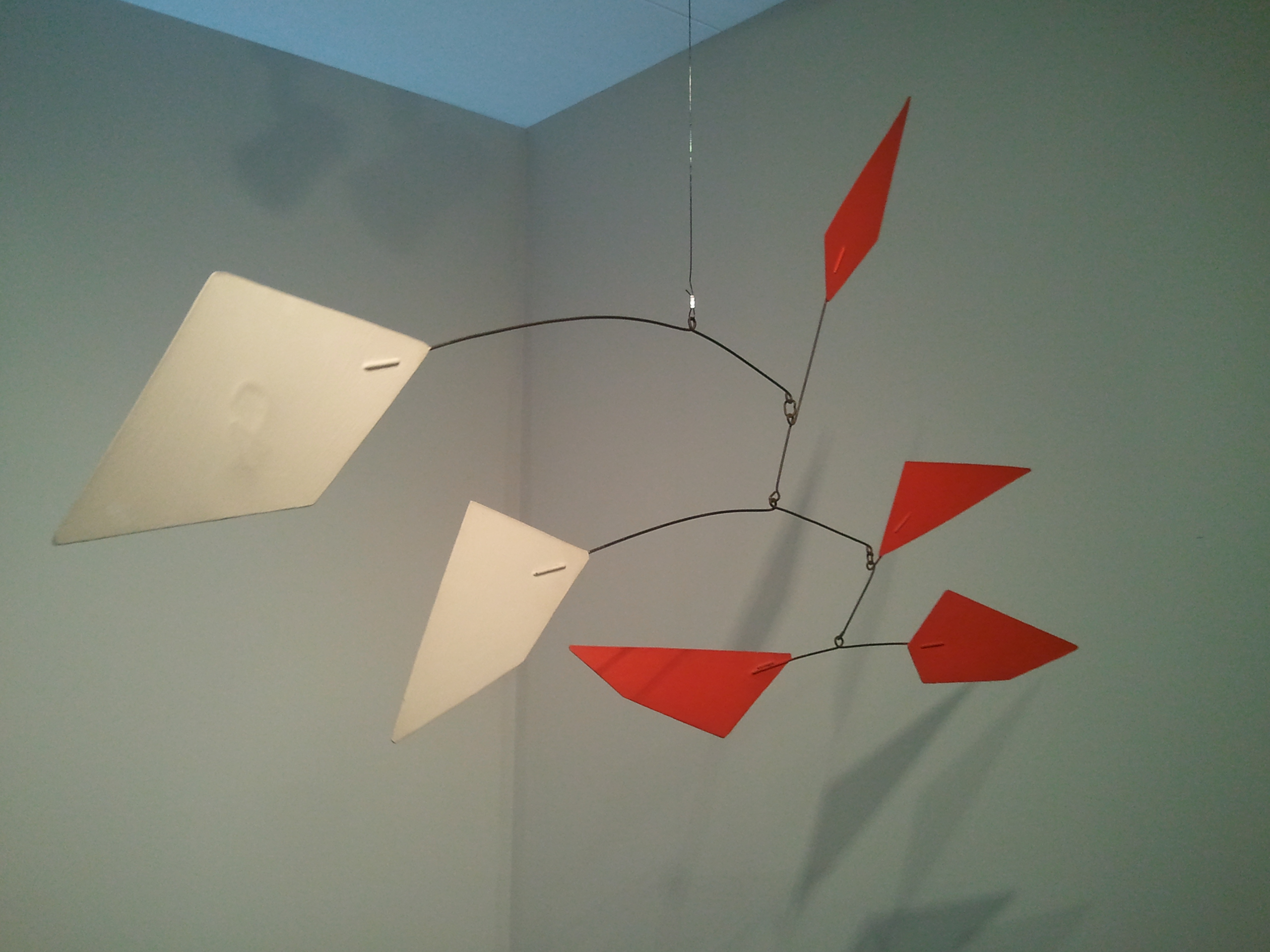 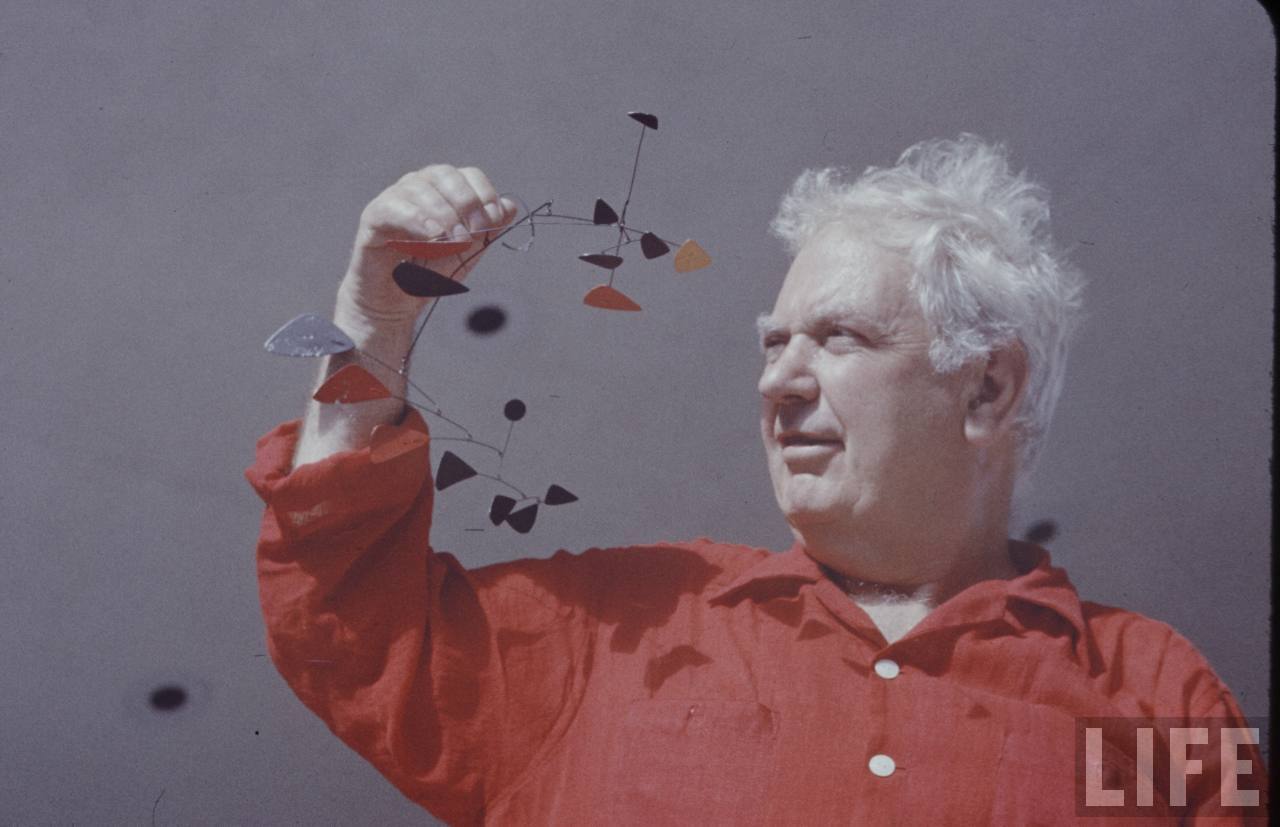 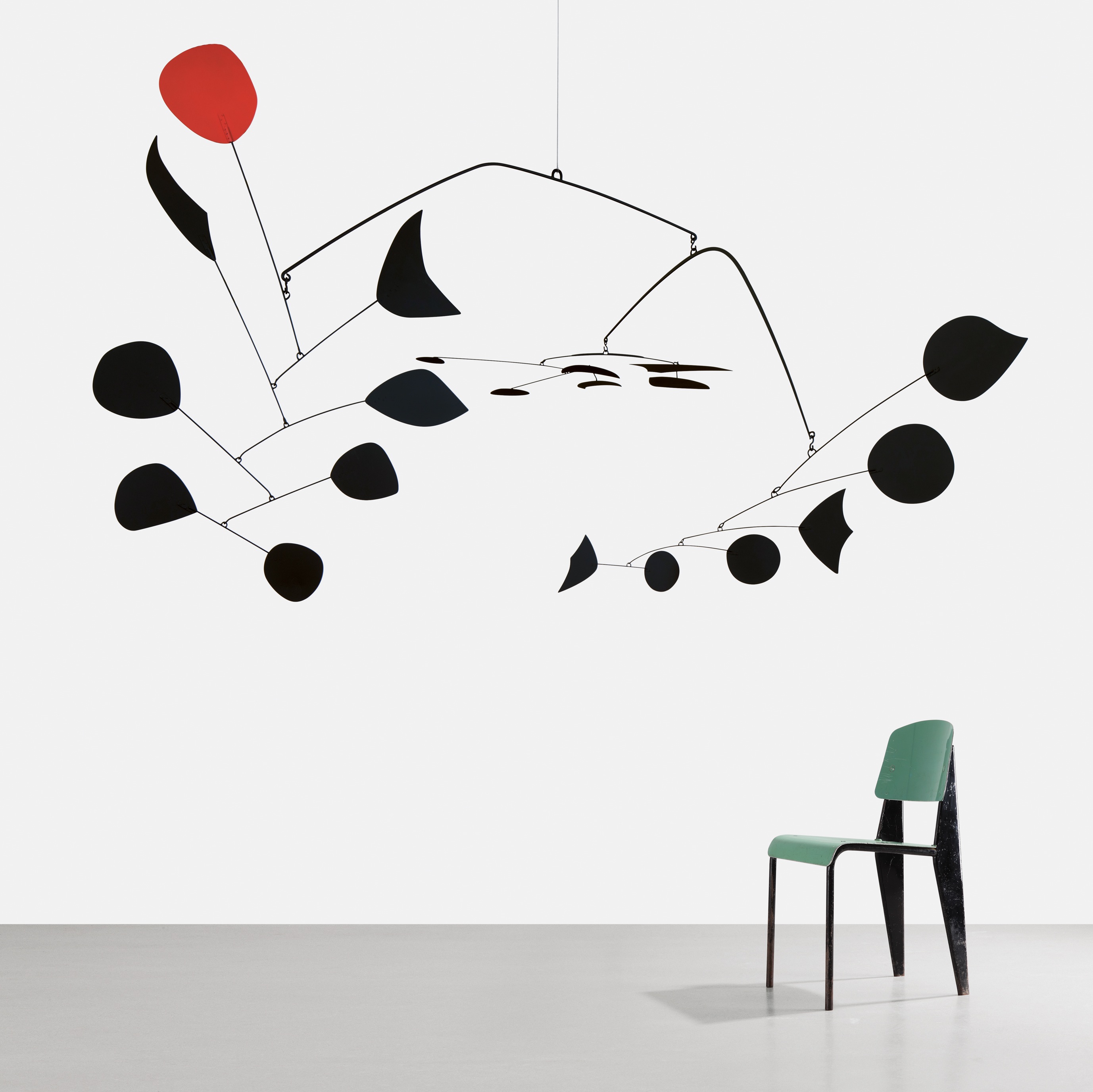 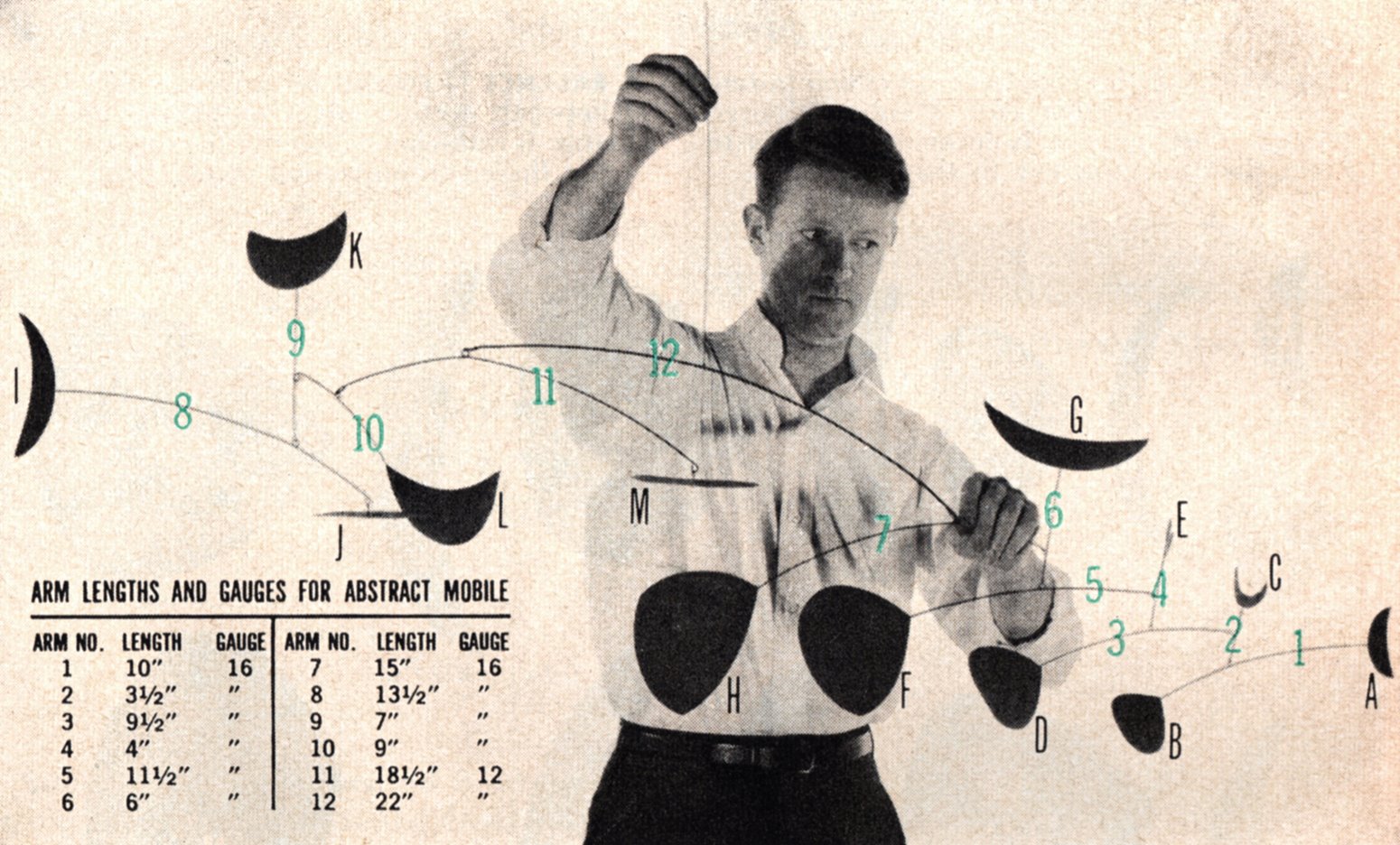 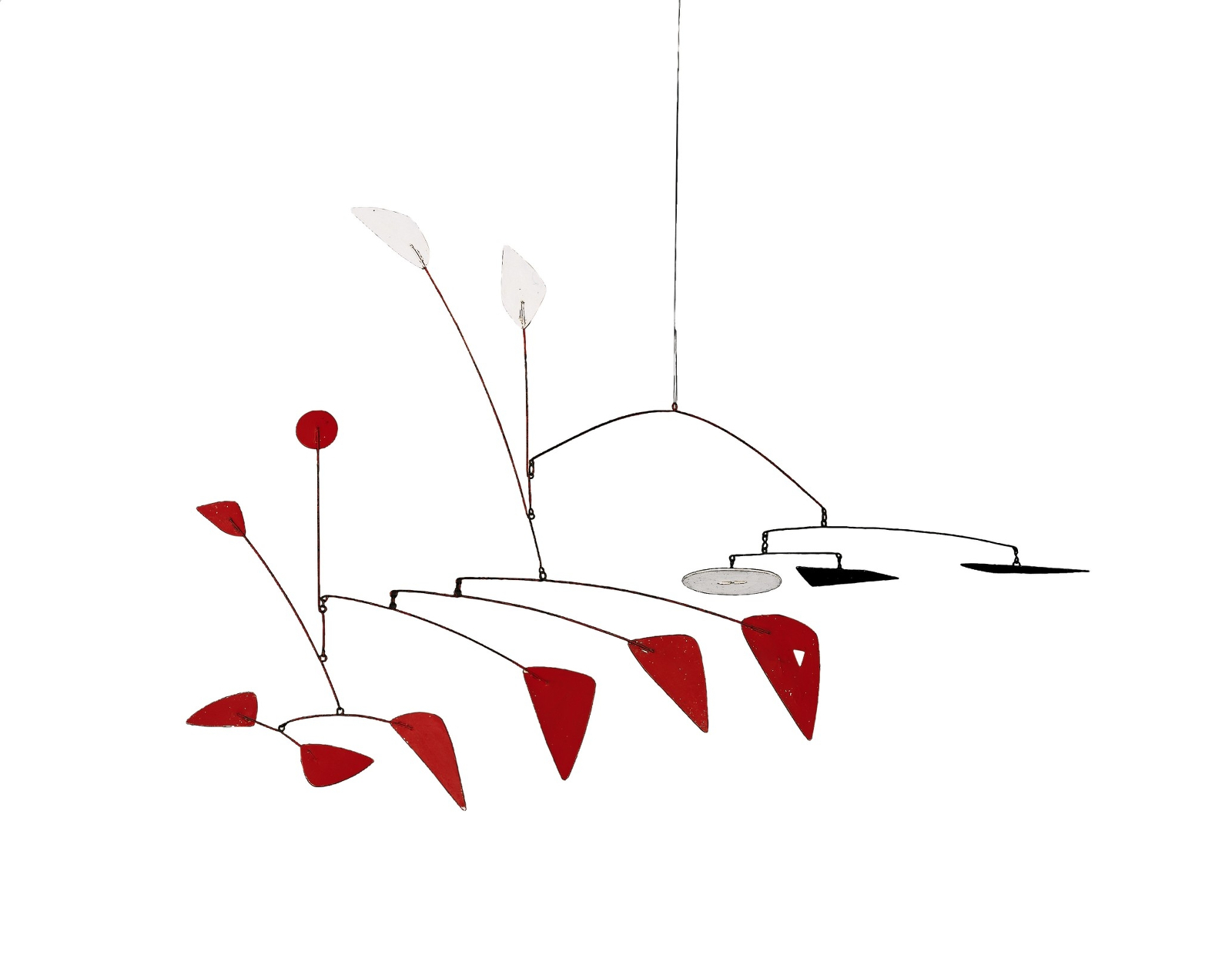 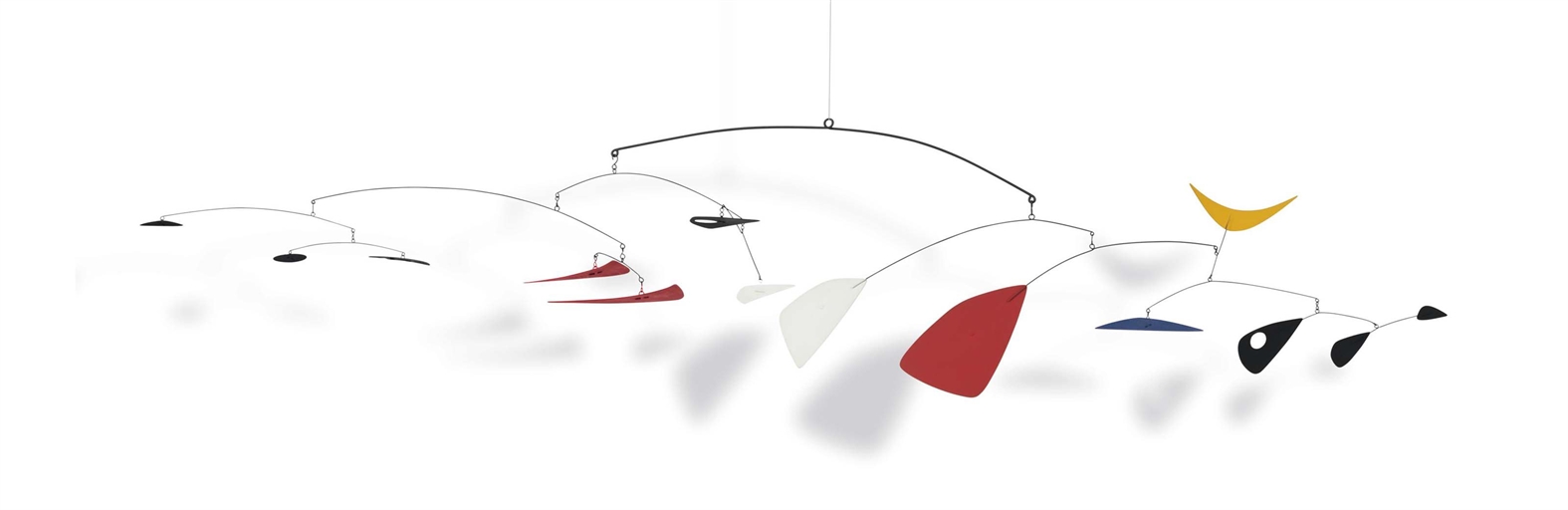 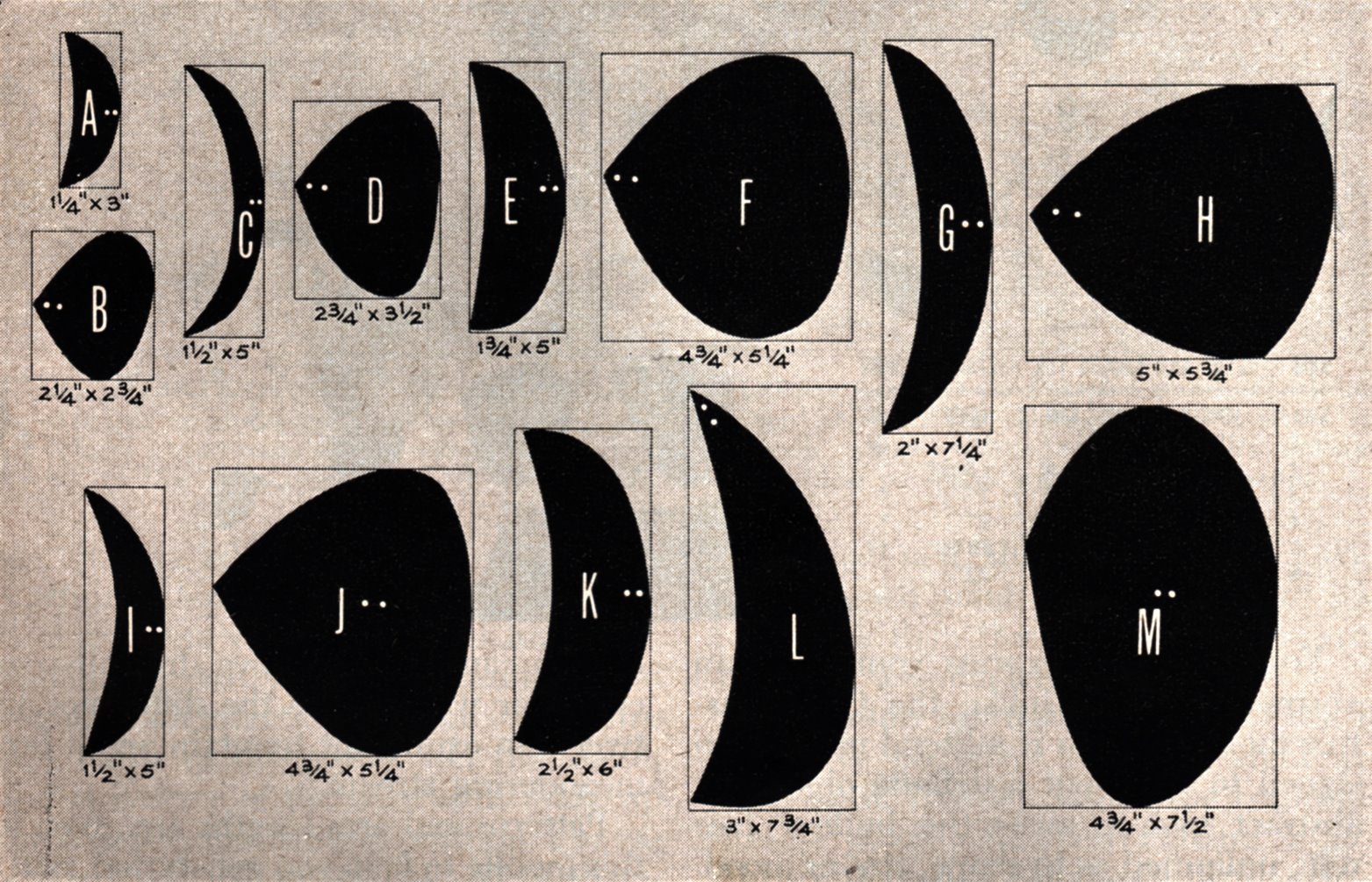 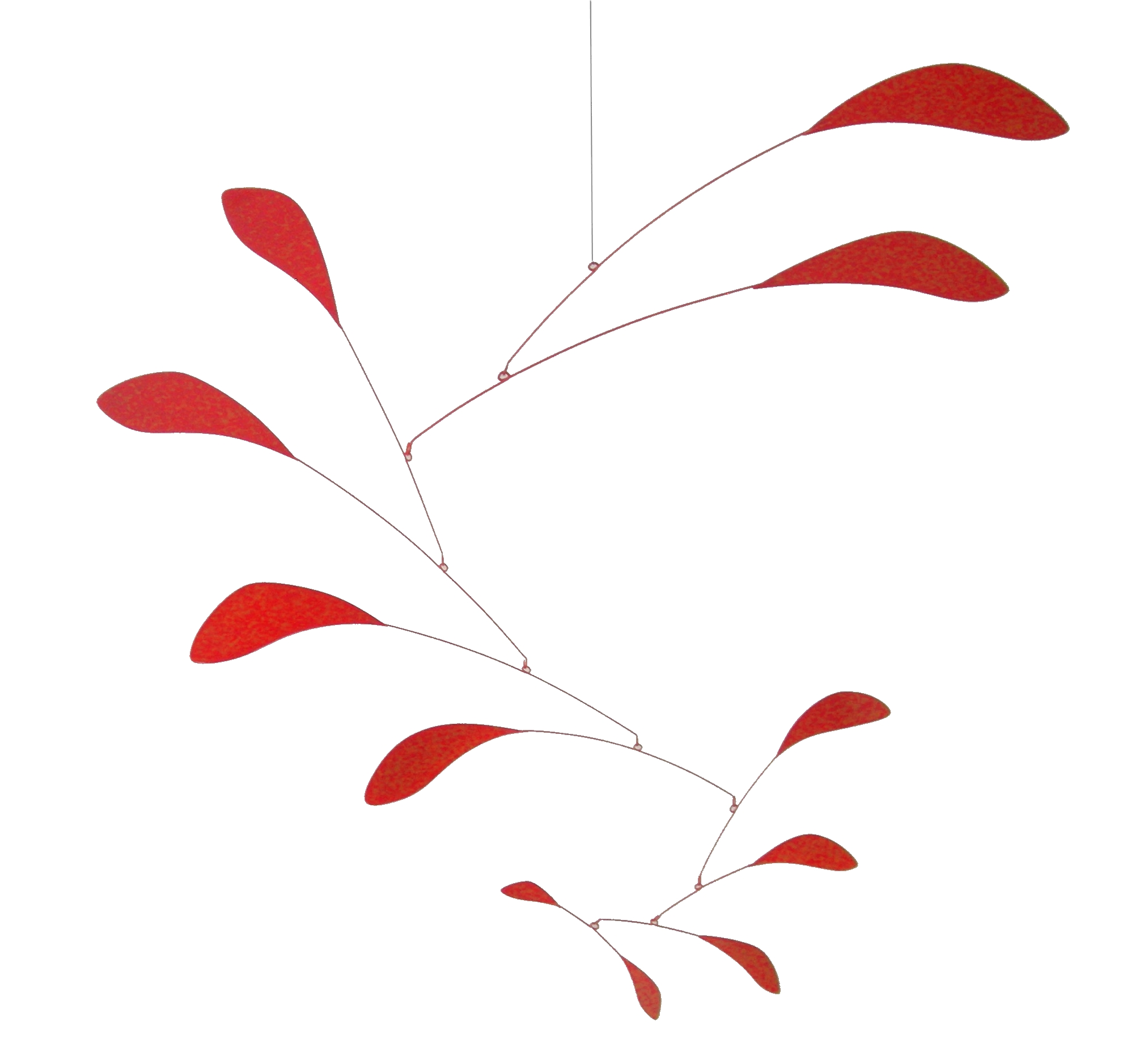 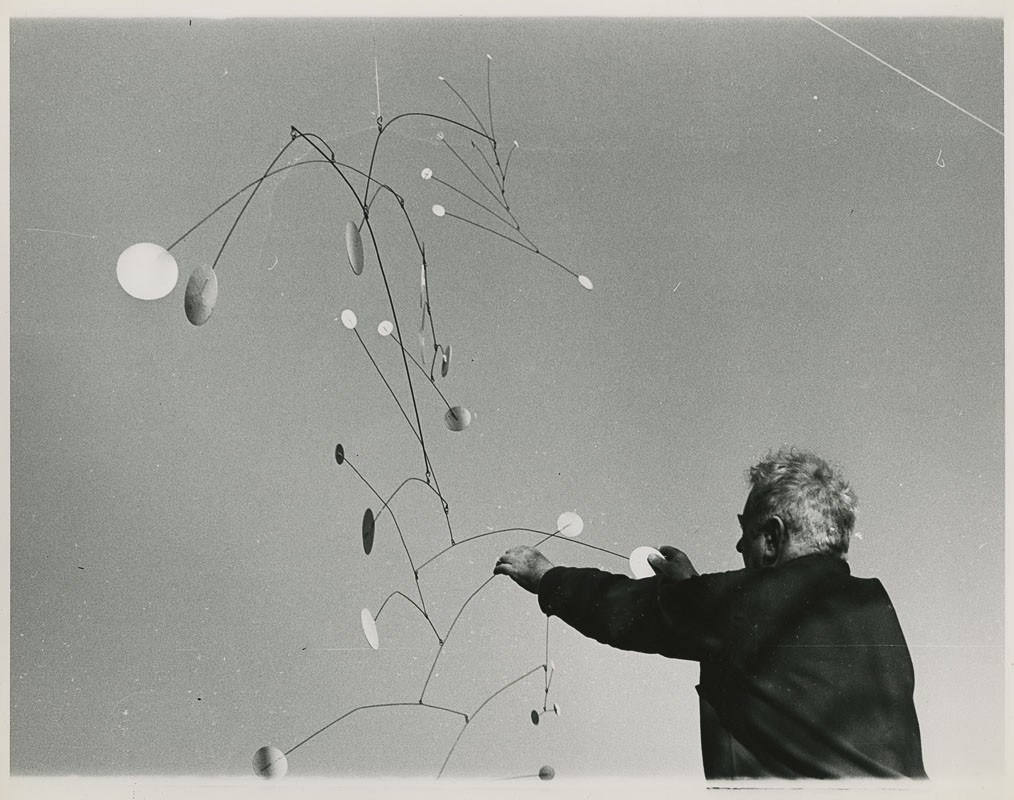 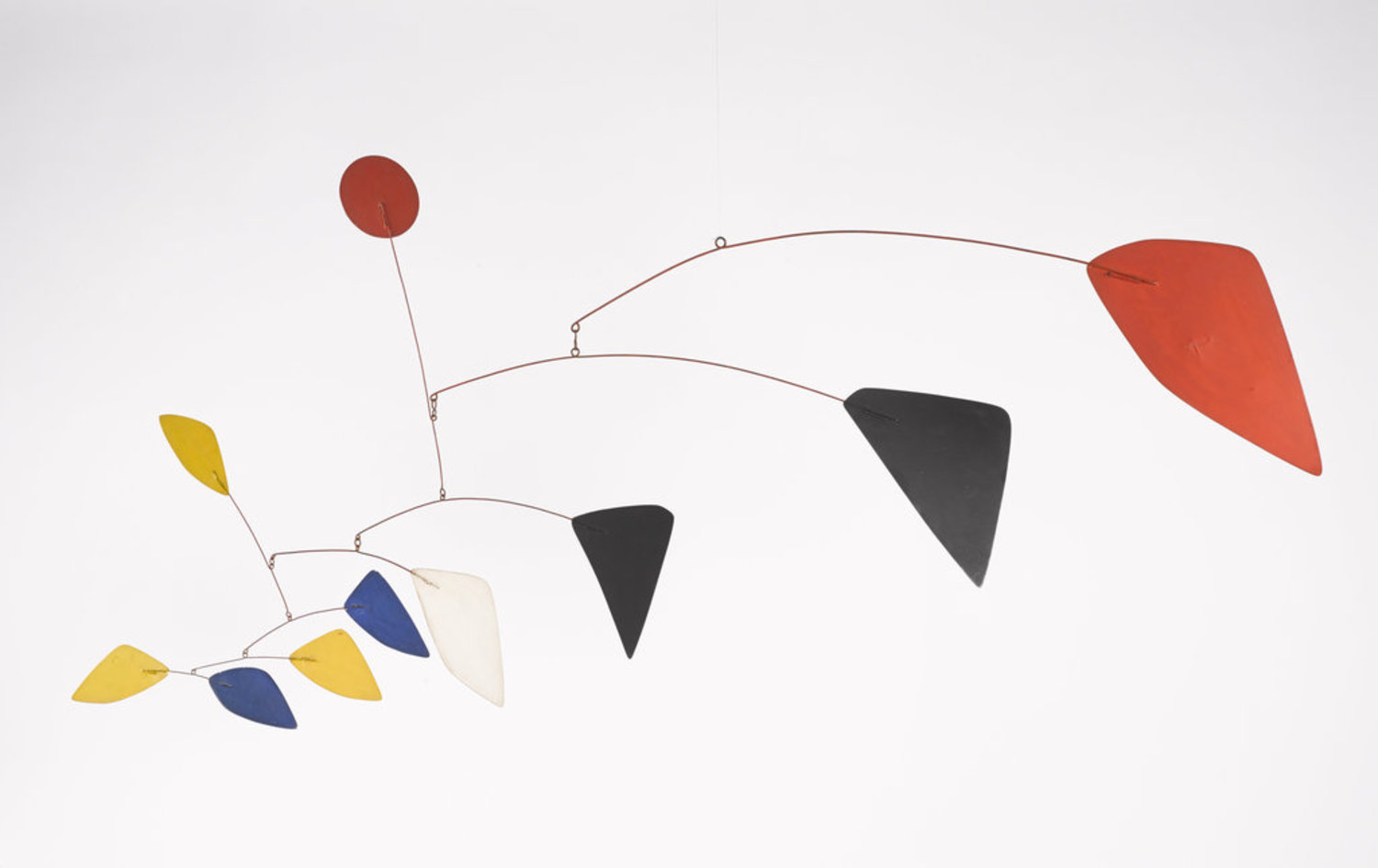 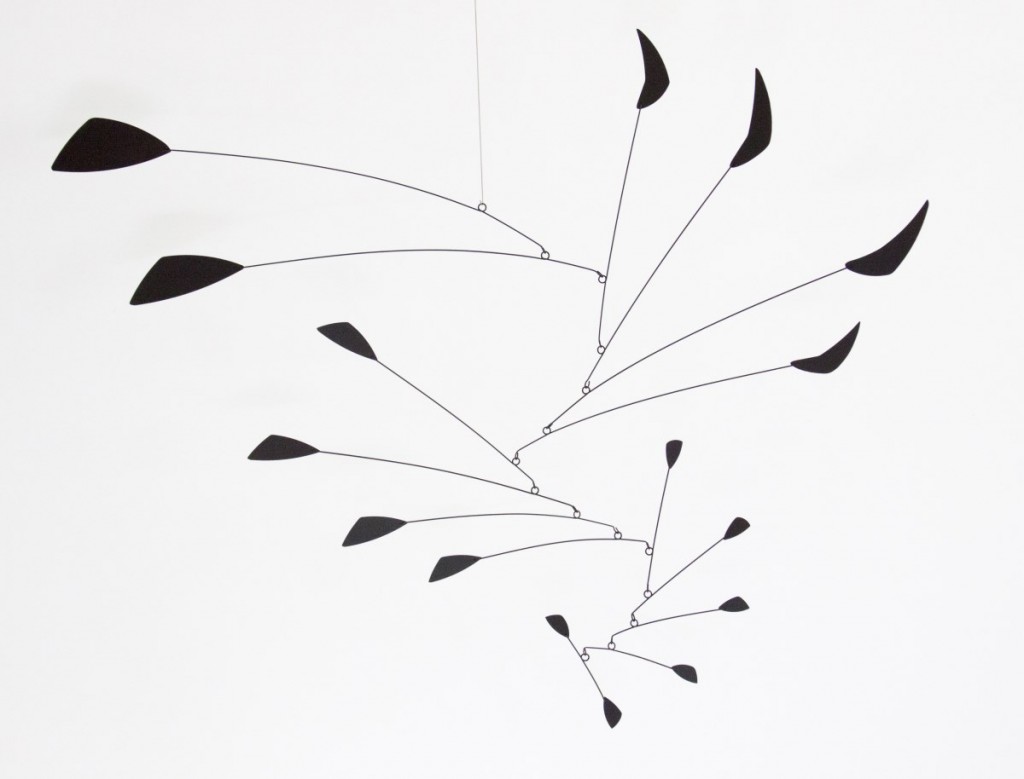 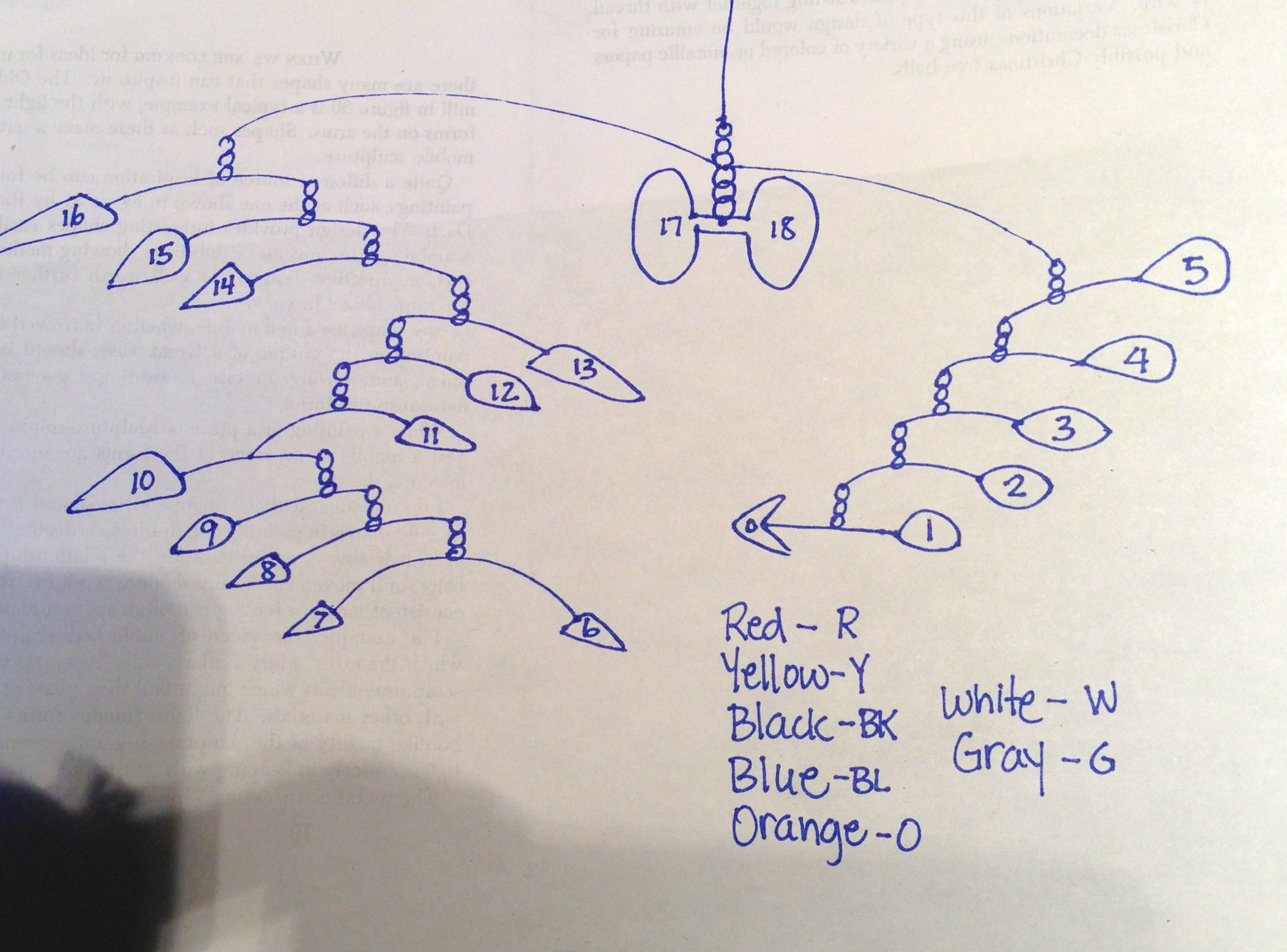 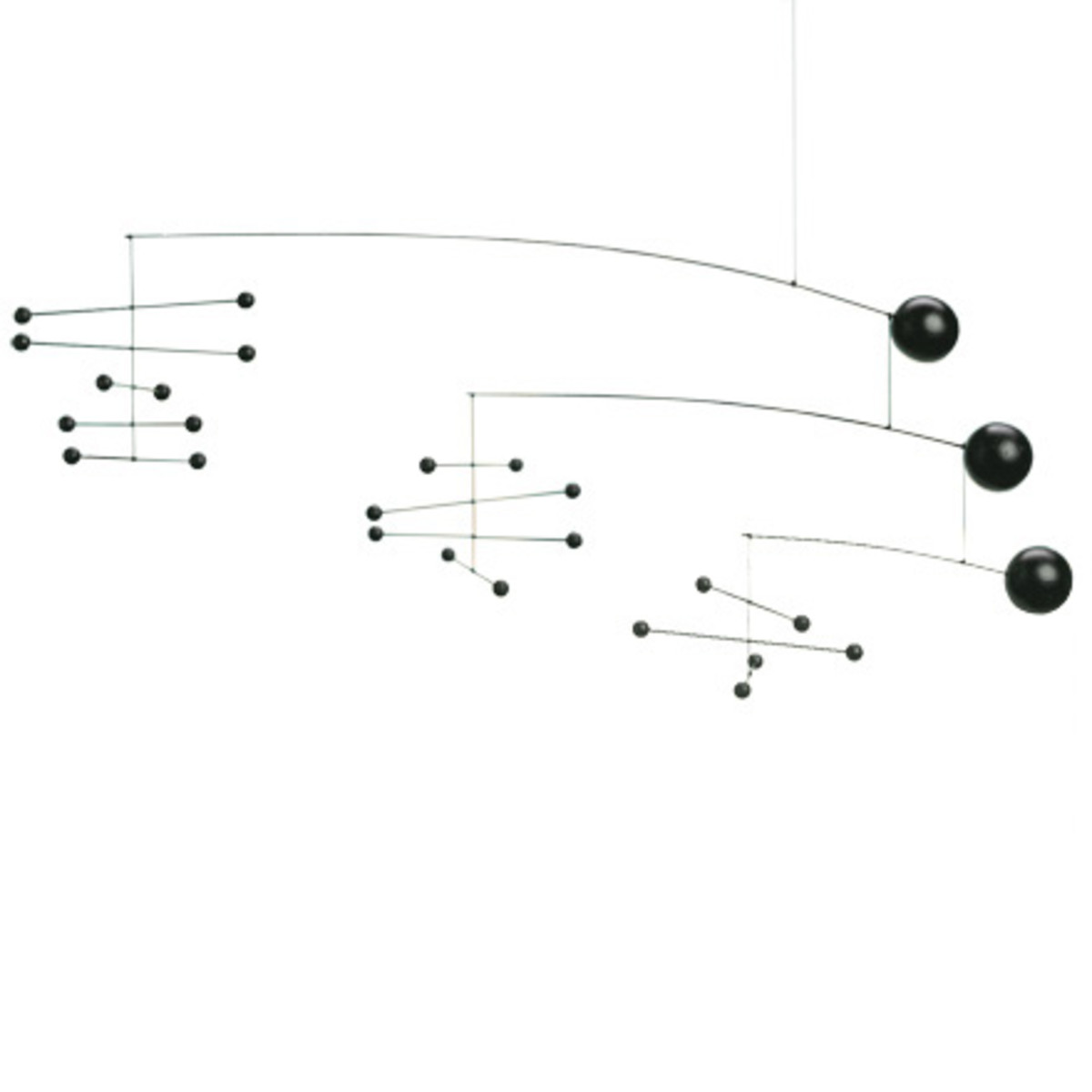 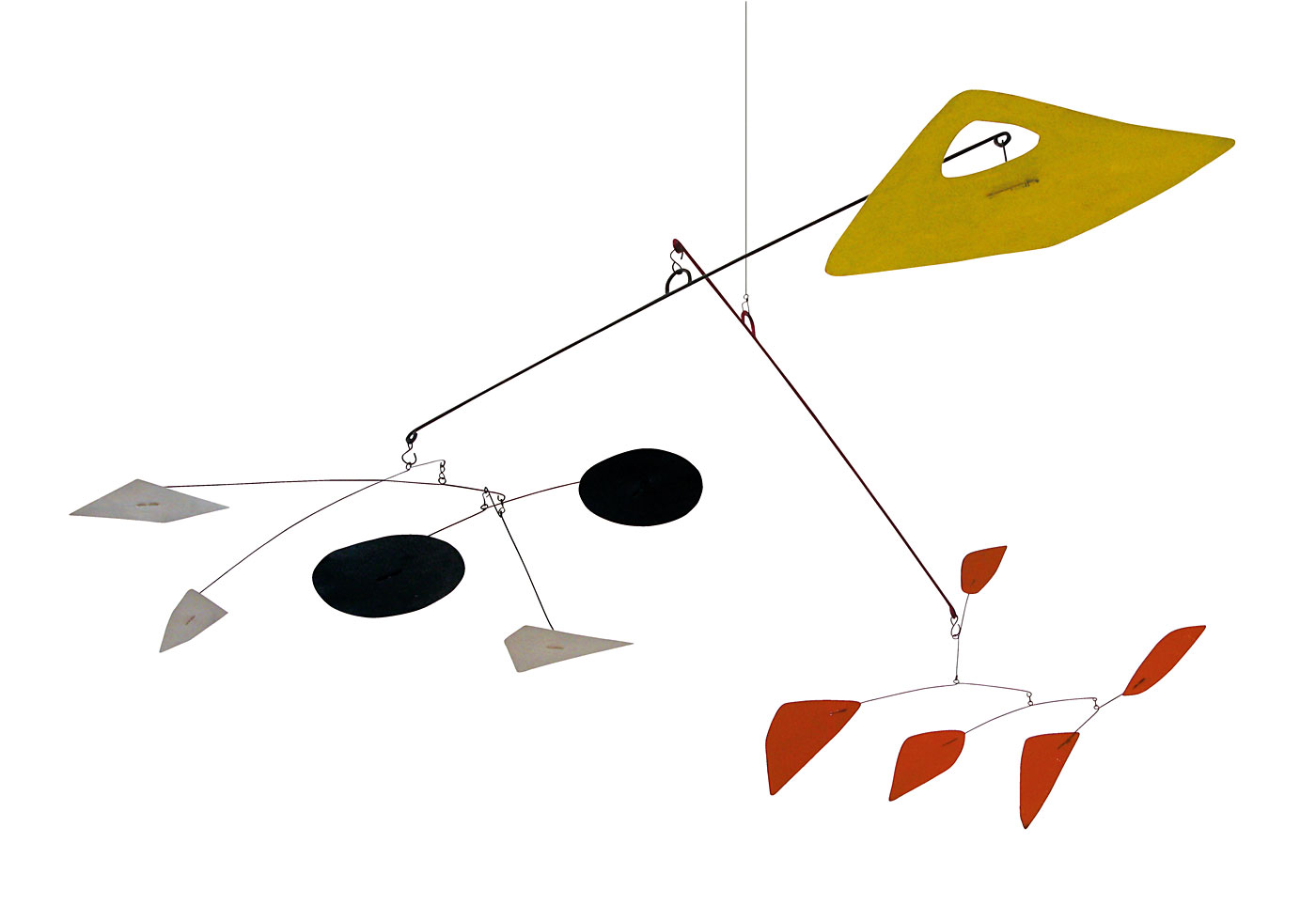 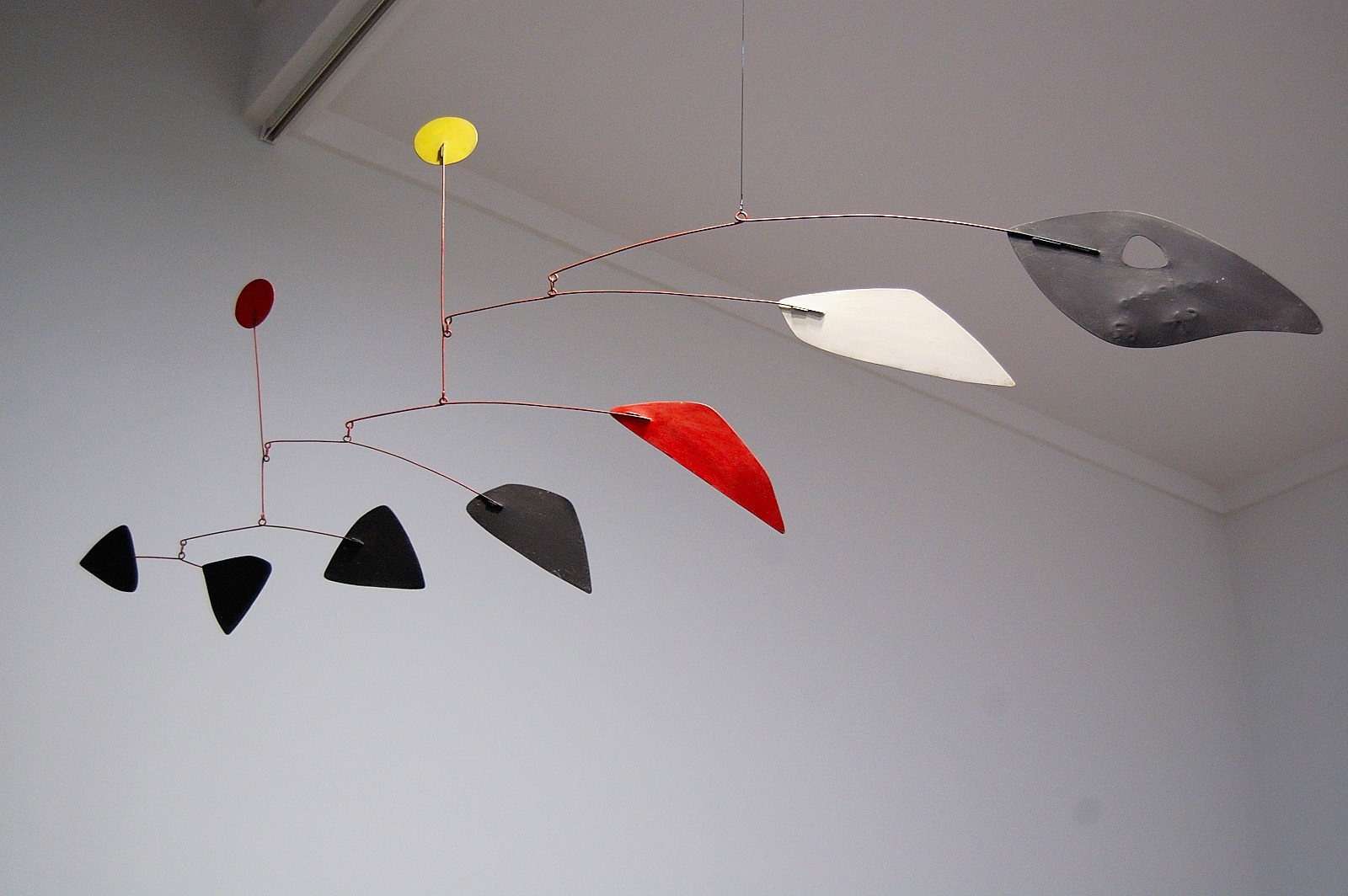 